Kierunek "Doły"        We wrześniu uczniowie klasy IV wyruszyli na    pierwszą        w tym roku wycieczkę w "Doły". Celem całego przedsięwzięcia było wspólne spędzenie czasu, w tym pieczenie kiełbasek oraz gry i zabawy integrujące zespół klasowy.  Na miejscu okazało się, że nie tylko dzieci chcą wspólnie spędzić czas. Czekali na nas również ich rodzice i młodsze rodzeństwo. Olbrzymia niespodzianka! Nasze wyjście zamieniło się w prawdziwy piknik rodzinny. Taki początek roku zapowiada wspaniałą współpracę z rodzicami, a co za tym idzie, efektywną pracę z dziećmi. Dziękujemy!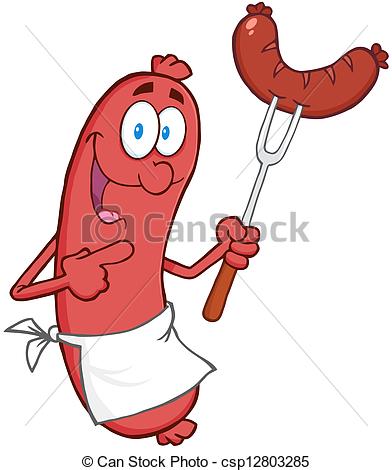                                                                                                     Sylwia Gawor